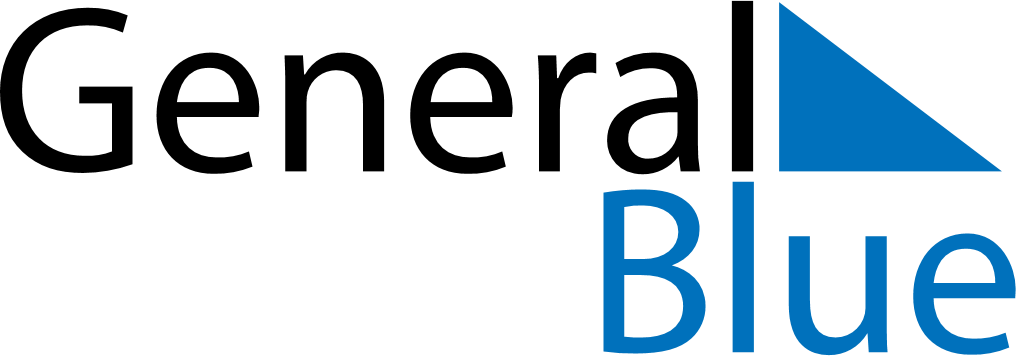 November 2019November 2019November 2019November 2019PeruPeruPeruSundayMondayTuesdayWednesdayThursdayFridayFridaySaturday112All Saints’ DayAll Saints’ Day34567889101112131415151617181920212222232425262728292930